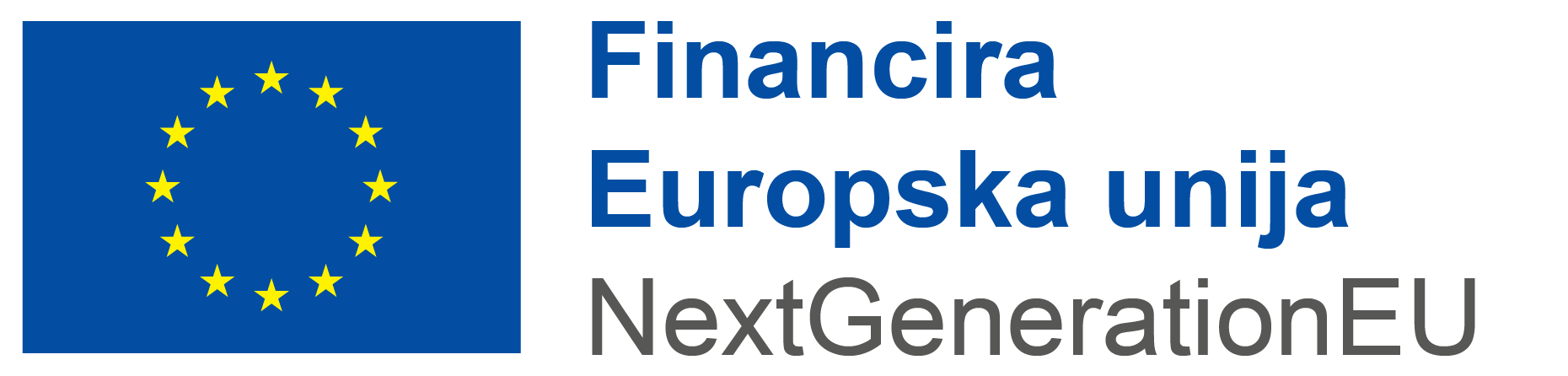 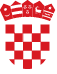 Poziv Agenciji za pravni promet i posredovanje nekretninamana izravnu dodjelu bespovratnih sredstava za:Energetsku obnovu zgrada javnog sektora ugovaranjem energetske usluge DODATAK 1.3. PRAVILA O FINANCIJSKIM KOREKCIJAMAOvaj poziv se financira iz Mehanizma za oporavak i otpornostOpće odredbe i definicijeČlanak 1.(1) Pravila o financijskim korekcijama (u daljnjem tekstu: Pravila), sastavni su dio Ugovora o dodjeli bespovratnih sredstava za projekte koji se financiraju u okviru Nacionalnog plana oporavka i otpornosti 2021.-2026. (u daljnjem tekstu: NPOO).(2) Ovim se Pravilima utvrđuju uvjeti i način na temelju kojih se korisniku, nakon što je nadležno tijelo utvrdilo nepravilnost koju je počinio korisnik i/ili partner korisnika bespovratnih sredstava, određuju financijske korekcije i privremena mjera obustave isplate dodijeljenih sredstava. (3) U postupku utvrđivanja i određivanja financijskih korekcija, primjenjuje se načelo jednakog postupanja prema svim korisnicima (i partnerima) bespovratnih sredstava te načelo razmjernosti koje osigurava da svaka mjera koju nadležno tijelo primjenjuje tijekom postupka utvrđivanja i određivanja financijske korekcije ili privremene mjere bude nužna i prikladna. (4) Prijavitelj i partneri prijavitelja, odnosno korisnici i partneri korisnika te nadležna tijela postupaju u skladu s pravilima i načelima javne nabave, odnosno nabave koju provode neobveznici Zakona o javnoj nabavi.(5) Prihvaćanjem ovih Pravila korisnik pristaje da mu nadležno tijelo, u slučajevima i pod uvjetima te na način definiran ovim Pravilima, određuje financijske korekcije.Članak 2.(1) Pojedini pojmovi u smislu ovih Pravila imaju sljedeće značenje:1. Financijska korekcija je instrument kojim se nakon što je nadležno tijelo utvrdilo nepravilnost koju je počinio korisnik i/ili partner korisnika troškovi predviđeni ugovorom o dodjeli bespovratnih sredstava koji su zahvaćeni utvrđenom nepravilnošću proglašavaju neprihvatljivima što može rezultirati povratom pripadajućeg dijela bespovratnih sredstava.2. Nadležno tijelo je Tijelo nadležno za pojedinu komponentu/podkomponentu  i/ili Provedbeno tijelo.3. Nepravilnost je kršenje prava Europske unije ili nacionalnog prava u vezi s njegovom primjenom koje proizlazi iz djelovanja ili propusta gospodarskog subjekta uključenog u provedbu Mehanizma za oporavak i otpornost koje šteti, ili bi moglo naštetiti proračunu Unije, tako da optereti proračun Unije neopravdanim izdatkom.4. Prijevara je svaka namjerna radnja ili propust kao što su uporaba ili predstavljanje lažnih, netočnih ili nepotpunih izjava ili dokumenata, što za rezultat ima krivo doznačivanje ili zadržavanje sredstava iz proračuna EU-a, neobjavljivanje podataka što predstavlja kršenje određene obveze s istim učinkom, ili pogrešna primjena takvih sredstava u svrhe različite od onih za koje su namijenjena. Također, prijevara uključuje i bilo koju namjernu radnju ili propust kao što su: korištenje ili predstavljanje lažnih, netočnih ili nepotpunih izjava ili dokumenata, što za rezultat ima nezakonito smanjenje sredstava iz proračuna EU-a, neobjavljivanje podataka što predstavlja kršenje određene obveze s istim učinkom, ili pogrešna primjena zakonski dobivene koristi (primjerice, zlouporaba zakonski dobivenih plaćanja poreza) s istim učinkom. Prijevara jest nepravilnost. Podrazumijeva kumulativno ispunjenje sljedećih uvjeta:- donesena je pravomoćna presuda, i- utvrđena je poveznica između kaznenog djela i projekta.Nadležno tijelo može sumnjati na prijevaru, što može biti osnova za poduzimanje određenih radnji.(2) Ostali pojmovi u smislu ovog Pravila imaju značenja kako je opisano u Ugovoru o dodjeli bespovratnih sredstava.         NadležnostČlanak 3.(1) Odluku o financijskoj korekciji i/ili privremenoj mjeri donosi čelnik Provedbenog tijela  na temelju provedenog postupka utvrđivanja nepravilnosti. (2) Odluku iz stavka 1. ovoga članka može donijeti i čelnik Tijela nadležnog za pojedinu komponentu/podkomponentu.Postupak određivanja financijske korekcijeČlanak 4.(1) Financijska korekcija određuje se u postupku utvrđivanja nepravilnosti, nakon što je nadležno tijelo utvrdilo nepravilnost.(2) Postupak utvrđivanja nepravilnosti se može provoditi u razdoblju u kojem je korisnik obvezan osigurati trajnost projekta, u skladu s člankom 10. Općih uvjeta ugovora, odnosno u roku od 5 godina od završetka NPOO-a (primjenjuje se dulji rok). (3) Korisnik ovim putem prihvaća te razumije da je nadležno tijelo iz članka 3. ovih Pravila ovlašteno:donijeti odluku o nepravilnosti i odluku o financijskoj korekciji s obrazloženjem povrede na temelju utvrđenog činjeničnog stanjadonijeti odluku o nepravilnosti i odluku o financijskoj korekciji, ili izmijeniti i/ili dopuniti odluku o nepravilnosti i/ili odluku o financijskoj korekciji (smanjiti ili povećati iznos/stopu korekcije) u odnosu na nepravilnosti iz priloga 1, 2 i 3. ovih Pravila i to na osnovi nalaza tijela koja obavljaju naknadne kontrole iz stavka 9. ovog članka.Navedeno se ne odnosi na mogućnosti pokretanja odgovarajućih sudskih postupaka, u kojem slučaju se primjenjuju relevantni nacionalni propisi. (4) Nadležno tijelo zahtijeva od korisnika i/ili partnera i/ili tijela u sustavu upravljanja i praćenja provedbe aktivnosti NPOO-a da u određenom roku dostave relevantne informacije, dokumentaciju i očitovanja potrebna za odlučivanje o osnovanosti i visini financijske korekcije.(5) Propust korisnika i/ili partnera dostaviti podatke iz stavka 4. ovoga članka, nadležno tijelo procjenjuje uzimajući u obzir sve okolnosti slučaja, a osobito podatke i dokumentaciju kojima raspolaže.(6) Korisniku i/ili partneru se omogućava očitovanje u postupku određivanja financijske korekcije.(7) Nadležno tijelo o utvrđenoj nepravilnosti i/ili postupanju ili propuštanju postupanja za koje smatra da ima elemente prekršaja ili kaznenog djela obavještava nadležno pravosudno tijelo. U navedenom slučaju se može odrediti privremena mjera, u skladu s ovim Pravilima.(8) Pravomoćna osuđujuća presuda u kaznenom postupku na temelju koje je utvrđeno da je kazneno djelo povezano s projektom (uključujući i razloge navedene u članku 26. Općih uvjeta ugovora) je razlog za obvezni raskid ugovora o dodjeli bespovratnih sredstava i povrat cjelokupnog iznosa bespovratnih sredstava primljenog po osnovi navedenog ugovora.   Odluka o financijskoj korekcijiČlanak 5.(1) Odluka o financijskoj korekciji je odluka čelnika nadležnog tijela.(2) Odluka o financijskoj korekciji je sastavni dio odluke o utvrđenoj nepravilnosti, a može se donijeti i kao zasebna odluka te sadrži: - opis i oznaku nepravilnosti u odnosu na koju se financijska korekcija određuje- naznaku visine financijske korekcije- obrazloženje- uputu o pravnom lijeku.Vrste financijskih korekcija i način izvršenja     Članak 6.(1) Vrste financijskih korekcija su sljedeće:1. Jednostavna financijska korekcija označava financijsku korekciju koja je jednaka visini nastale financijske posljedice za ugovor o (javnoj) nabavi ili ugovor o dodjeli bespovratnih sredstava (ovisno o tome što je primjenjivo), kada je tu posljedicu moguće količinski točno odrediti.2. Paušalna financijska korekcija označava stopu korekcije koja se primjenjuje kada nije moguće količinski točno odrediti financijske posljedice za ugovor o (javnoj) nabavi ili ugovor o dodjeli bespovratnih sredstava (ovisno o tome što je primjenjivo).(2) Povrat iznosa koji odgovara udjelu bespovratnih sredstava u troškovima koji su proglašeni neprihvatljivima uslijed utvrđene nepravilnosti i određene financijske korekcije obavlja se izborom između dviju metoda ili primjenom metode koja je s obzirom na okolnosti primjenjiva i moguća:1. umanjenje navedenog iznosa slijedom odobrenih prihvatljivih troškova u sljedećim zahtjevima za nadoknadu sredstava, do potpune naplate financijske korekcije (metoda prijeboja)2. nalog za povrat navedenog iznosa, jednokratnom uplatom ili u obrocima, uz određivanje roka i utvrđivanje ostalih podataka potrebnih za izvršenje uplate (metoda uplate).(3) U slučaju neefikasne naplate potraživanja po metodi koju je određena u smislu stavka 2. ovoga članka, može se izmijeniti metoda naplate financijske korekcije.  Visina financijske korekcije       Članak 7.(1) Financijska korekcija se određuje kao jednostavna financijska korekcija.(2) Ako određivanje jednostavne financijske korekcije nije moguće ili je povezano s nerazmjernim troškovima i poteškoćama, nadležno tijelo određuje financijsku korekciju u paušalnom iznosu. (3) Nadležno tijelo određuje financijsku korekciju u paušalnom iznosu primjenom Priloga 1. „Nepravilnosti u kojima se određuje financijska korekcija – obveznici Zakona o javnoj nabavi“ ,Priloga 2 „Nepravilnosti u kojima se određuje financijska korekcija – nabava koju provode neobveznici Zakona o javnoj nabavi“ i Priloga 3 Nepravilnosti u kojima se određuje financijska korekcija – Nepravilnosti izuzev nepravilnosti u postupcima (javnih) nabava, koji čine sastavni dio ovih Pravila (u daljnjem tekstu: Prilog 1, Prilog 2 i Prilog 3).(4) Vrste nepravilnosti opisane u Prilogu 1,  Prilogu 2 i Prilogu 3 su najčešće vrste nepravilnosti. Ostale nepravilnosti, koje nisu navedene u tim Prilozima utvrđuju se te se financijske korekcije određuju na temelju opisa nepravilnosti koji u velikom dijelu odgovara opisu nepravilnosti iz  navedenih Priloga, na način da se za obveznike Zakona o javnoj nabavi kao referentan uzima Prilog 1, za neobveznike Zakona o javnoj nabavi Prilog 2, a u odnosu na nepravilnosti izuzev nepravilnosti u postupcima (javnih) nabava -  Prilog 3, primjenjujući pri tome i načelo proporcionalnosti.(5) Prilikom određivanja paušalne financijske korekcije u skladu sa stavkom 4. ovoga članka, stopa paušalne financijske korekcije se određuje tako da se primijeni stopa financijske korekcije iz odgovarajućeg Priloga, kako je utvrđeno u prethodnom stavku.(6) Ako nadležno tijelo opravdano smatra da okolnosti slučaja to opravdavaju, može donijeti odluku o smanjenju financijske korekcije, u slučajevima  (i na stopu) u kojima je to prema ovim Pravilima dozvoljeno. Navedene odluke moraju biti obrazložene.(7) Ako se u odnosu na jedan postupak (javne) nabave, odnosno ugovor o dodjeli bespovratnih sredstva utvrde brojne nepravilnosti, stope financijskih korekcija nisu kumulativne, već se u svrhu određivanja visine (stope) financijske korekcije uzima najozbiljnija nepravilnost.(8) Prilikom određivanja paušalne financijske korekcije osobito se uzima u obzir postupanje prijavitelja i/ili partnera prijavitelja, odnosno korisnika i/ili partnera u odnosu na sljedeće stavke (primjerice): načelo transparentnosti, jednakog postupanja, nediskriminacije i razmjernosti, kako su opisani u pravilima javne nabave, odnosno u pravilima koje primjenjuju osobe koje nisu obveznici Zakona o javnoj nabavi,prekogranični interes ugovora o (javnoj) nabavi,ozbiljnost kršenja propisa u odnosu na stvarni i potencijalni financijski učinak na proračun iz kojeg se financira ugovor o dodjeli bespovratnih sredstavafinancijske posljedice na proračun iz kojeg se financira ugovor o dodjeli bespovratnih sredstava,razina tržišnog natjecanja,odvraćajući učinak na potencijalne ponuditelje u postupcima (javnih) nabava,značaj nepravilnošću zahvaćenog dijela ugovora o (javnoj) nabavi u odnosu na prirodu ugovora udio nepravilnošću zahvaćenog dijela ugovora o (javnoj) nabavi u odnosu na ukupnu vrijednost istog,je li posljedica utvrđene nepravilnosti u postupcima (javne) nabave sklapanje pravnog posla s ponuditeljem, s kojim pravni posao inače ne bi bio sklopljen,posljedice nepravilnosti tj. činjenica bi li ishod projekta bio isti da nepravilnosti nije bilo,ostale okolnosti konkretnog slučaja, od utjecaja na cjelokupni postupak dodjele bespovratnih sredstava i postupak izvršavanja ugovornih obveza, koje nadležno utvrđuje i obrazlaže.(9) Kao osnovica za izračun uzima se iznos troška predviđenog ugovorom o dodjeli bespovratnih sredstava, vezano uz radnju ili propust u odnosu na koju je nepravilnost utvrđena. Ako se nepravilnost odnosi na provedeni postupak (javne) nabave, iznos/stopa financijske korekcije izračunava se s obzirom na ugovoreni iznos (javne) nabave. Radi se o iznosu prihvatljivih troškova projekta/ugovora o nabavi/dijela ugovora o nabavi (ovisno što je primjenjivo), a koji se prijavljuju Komisiji.  Privremena mjera obustave isplate Članak 8.(1) Kada odredi financijsku korekciju, uz određivanje metode uplate, može se primijeniti privremenu mjeru obustave isplate daljnjih sredstava korisniku, do podmirenja iznosa. (2) Nadležno tijelo može odrediti privremenu mjeru obustave daljnjih isplata korisniku u slučaju utvrđene nepravilnosti, ako postoje dokazi na temelju kojih daljnja plaćanja u okviru projekta ne bi bila opravdana i razumna u kontekstu obveze zaštite nacionalnih financijskih interesa i financijskih interesa Europske unije, a kada se radi o nepravilnosti uz sumnju na prijevaru bez obzira na to što još nije donesena odluka o pokretanju istrage u kaznenom predmetu na temelju odredaba Zakona o kaznenom postupku (ZKP) ili, u slučaju u kojem sukladno ZKP-u nije propisana obveza provođenja istrage, drugom radnjom nadležnog tijela kojom se započinje kazneni progon, odnosno u trenutku pravomoćnosti rješenja o provođenju istrage, potvrđivanjem optužnice ako istraga nije provedena, određivanjem rasprave na temelju privatne tužbe te donošenjem presude o izdavanju kaznenog naloga.(3) Privremena mjera traje do pravomoćnog okončanja prekršajnog/kaznenog postupka ili do odluke nadležnog tijela da više nema uvjeta za njezinu primjenu.(4) Nadležno tijelo će ukinuti privremenu mjeru po prestanku uvjeta za njezinu primjenu.(5) Privremena mjera obustave isplate određuje se i u situacijama opisanima u Općim uvjetima Ugovora.(6) PT-ovi i NT-ovi ne odgovaraju za štetu koja Korisniku ili partneru nastaje zbog privremene mjere obustave isplate.Prilog 1.Nepravilnosti u kojima se određuje financijska korekcija – obveznici Zakona o javnoj nabavi                                                                           Prilog 3	Nepravilnosti u kojima se određuje financijska korekcija – nepravilnosti izuzev nepravilnosti u postupcima (javnih) nabavaBr.NepravilnostOpis / Primjeri (ne predstavljaju zatvoren broj, već služe isključivo kao najučestaliji primjeri i orijentiri za procjenu sličnih nepravilnosti)Financijska korekcija1.Sukob interesa koji utječe na ishod postupka javne nabave(u bilo kojoj od faza javne nabave*) * Relevantna su pravila primjenjiva u konkretnom postupku javne nabave (odredbe važećeg Zakona o javnoj nabavi i primjenjivih odredaba europske regulative iz područja sukoba interesa u području javne nabave)100% od ugovorenog iznosa 2.Prijevara(u bilo kojoj od faza javne nabave)Prijevara je utvrđena na temelju pravomoćne odluke nadležnog pravosudnog tijela.100% od ugovorenog iznosa Objava poziva na nadmetanje / sadržaj obavijesti o nadmetanju i dokumentacija o nabaviObjava poziva na nadmetanje / sadržaj obavijesti o nadmetanju i dokumentacija o nabaviObjava poziva na nadmetanje / sadržaj obavijesti o nadmetanju i dokumentacija o nabaviObjava poziva na nadmetanje / sadržaj obavijesti o nadmetanju i dokumentacija o nabavi3.Izostanak objave poziva na nadmetanje ilislučajevi koji ne opravdavaju izravnu dodjelu  ili uporabu pregovaračkog postupka bez prethodne objave poziva na nadmetanjePoziv na nadmetanje nije objavljen u skladu s propisanim i primjenjivim pravilima objave (npr. objava u Službenom listu Europske unije) )Također, nepravilnost postoji i u situacijama kada je ugovor dodijeljen putem izravne dodjele ili pregovaračkog postupka bez prethodne objave poziva na nadmetanje), pri čemu nisu zadovoljeni kriteriji za primjenu tog postupka. 100% od ugovorenog iznosa 3.Izostanak objave poziva na nadmetanje ilislučajevi koji ne opravdavaju izravnu dodjelu  ili uporabu pregovaračkog postupka bez prethodne objave poziva na nadmetanjePrilikom objave Poziva na nadmetanje nije poštovana primjenjiva i propisana razina objave, ali je zainteresirana strana (gospodarski subjekt) u drugoj državi članici imala pristup informacijama vezanima uz postupak javne nabave, te bila u mogućnosti iskazati interes za sudjelovanjem u postupku i dobivanju tog ugovora:a) Poziv na nadmetanje je objavljen na nacionalnoj razini (sukladno nacionalnom zakonodavstvu),  i/ilib) osnovna pravila za objavljivanje poziva na nadmetanje su bila poštivana i to na način:da je gospodarski subjekt koji se nalazi u drugoj državi članici imao pristup odgovarajućim informacijama o javnoj nabavi prije sklapanja ugovora tako da je mogao biti u mogućnosti dostaviti ponudu ili iskazati interes za sudjelovanje u dobivanju tog ugovora; odabrani načini oglašavanja (internet, službena nacionalna glasila, nacionalna glasila specijalizirana za objave u području javne nabave, lokalne novine, oglasne ploče) su primjerene s obzirom na važnost ugovora za unutarnje tržište EU, ioglašeni su bitni podatci o ugovoru koji je predmet javne nabave, vrsti javne nabave i poziv da se kontaktiraju nadležne osobe naručitelja. 25% od ugovorenog iznosa 4.Umjetna podjela ugovora o javnoj nabavi(nabava usluga, robe ili radova, umjetno je podijeljena, čime se izbjegava objava poziva na nadmetanje u skladu s primjenjivim pravilima (objava u Službenom listu EU ili EOJN; te se taj način konkurentniji postupak zamjenjuje s manje konkurentnim postupkom javne nabave Umjetna podjela javne nabave je rezultirala situacijom u kojoj poziv na nadmetanje nije objavljen u skladu s propisanim i primjenjivim pravilima objave (npr. objava u Službenom listu Europske unije) 100% (agregirano)od ugovorenog iznosa 4.Umjetna podjela ugovora o javnoj nabavi(nabava usluga, robe ili radova, umjetno je podijeljena, čime se izbjegava objava poziva na nadmetanje u skladu s primjenjivim pravilima (objava u Službenom listu EU ili EOJN; te se taj način konkurentniji postupak zamjenjuje s manje konkurentnim postupkom javne nabave Poziv za dostavu ponuda nije objavljen na propisan način, ali je objavljen na način da je gospodarski subjekt koji se nalazi u drugoj državi članici imao pristup odgovarajućim informacijama o javnoj nabavi, prije izbora ponuditelja, te je bio u mogućnosti iskazati interes za sudjelovanjem u nadmetanju:poziv na nadmetanje je objavljen na nacionalnoj razini (sukladno nacionalnom zakonodavstvu) poštivani su temeljni standardi kod objave poziva na nadmetanje (npr. objavljen je na internetu ili oglasnoj ploči i takva objava pružala je dovoljno informacija zainteresiranim gospodarskim subjektima).25% (agregirano) od ugovorenog iznosa 5.Slučajevi koji ne opravdavaju korištenje natjecateljskog postupka uz pregovore ili natjecateljskog dijalogaili pregovaračkog postupka s prethodnom objavom poziva za nadmetanjeUgovor je sklopljen korištenjem navedenih postupaka u situacijama koje nisu propisane primjenjivim pravilima o javnoj nabavi  25 % od ugovorenog iznosa 5.Slučajevi koji ne opravdavaju korištenje natjecateljskog postupka uz pregovore ili natjecateljskog dijalogaili pregovaračkog postupka s prethodnom objavom poziva za nadmetanjeSlučajevi u kojima je naručitelj osigurao potpunu transparentnost, uključujući i opravdanje za korištenje tih postupaka u dokumentaciji o nabavi, nije ograničio broj sposobnih natjecatelja za podnošenje inicijalne ponude, a jednak tretman svih ponuditelja je osiguran tijekom pregovora o nadmetanju.Ispravak se može umanjiti na 10% ili 5 % od ugovorenog iznosa, ovisno o ozbiljnosti nepravilnosti6.Nesukladnost:- s rokovima za zaprimanje ponuda,- s rokovima za zaprimanje zahtjeva za sudjelovanje(termin „rokovi“ se odnosi na otvorene postupke, ograničene postupke i natjecateljske postupke uz pregovore)ili-propuštanje produljenja rokova za dostavu ponuda u slučaju značajne izmjene dokumentacije o nabaviAko je smanjenje rokova propisanih pravilima o javnoj nabavi ≥ 50 %25% od ugovorenog iznosa 6.Nesukladnost:- s rokovima za zaprimanje ponuda,- s rokovima za zaprimanje zahtjeva za sudjelovanje(termin „rokovi“ se odnosi na otvorene postupke, ograničene postupke i natjecateljske postupke uz pregovore)ili-propuštanje produljenja rokova za dostavu ponuda u slučaju značajne izmjene dokumentacije o nabaviAko je smanjenje rokova propisanih pravilima o javnoj nabavi ≥ 30%, ali ne prelazi 50% 10% od ugovorenog iznosa 6.Nesukladnost:- s rokovima za zaprimanje ponuda,- s rokovima za zaprimanje zahtjeva za sudjelovanje(termin „rokovi“ se odnosi na otvorene postupke, ograničene postupke i natjecateljske postupke uz pregovore)ili-propuštanje produljenja rokova za dostavu ponuda u slučaju značajne izmjene dokumentacije o nabaviAko je smanjenje rokova propisanih pravilima o javnoj nabavi < od 30% Ispravak se može smanjiti na 5% od ugovorenog iznosa, odnosno 2% u iznimnim i opravdanim slučajevima7.Nedostatno vrijeme potencijalnim ponuditeljima/natjecateljima za dobivanje dokumentacije o nabaviiliograničenja vezana uz pribavljanje dokumentacije o nabaviAko je elektronički pristup natječajnoj dokumentaciji bio moguć, ali su rokovi za pristup skraćeni, primjenjuju se stope financijskih korekcija od 25%, 10% ili 5% u skladu s opisima nepravilnostima iz ove točkeRok koji potencijalni ponuditelji/natjecatelji imaju za dobivanje dokumentacije o nabavi je 5 dana ili manje (u skladu s relevantnim odredbama)  ili u slučaju kada javni naručitelj nije omogućio, elektroničkim putem, neograničeni, neposredan i besplatan pristup natječajnoj dokumentaciji.	25% od ugovorenog iznosa 7.Nedostatno vrijeme potencijalnim ponuditeljima/natjecateljima za dobivanje dokumentacije o nabaviiliograničenja vezana uz pribavljanje dokumentacije o nabaviAko je elektronički pristup natječajnoj dokumentaciji bio moguć, ali su rokovi za pristup skraćeni, primjenjuju se stope financijskih korekcija od 25%, 10% ili 5% u skladu s opisima nepravilnostima iz ove točkeRok koji potencijalni ponuditelji/natjecatelji imaju za dobivanje dokumentacije za nadmetanje je ≤ 50 % rokova za dobivanje dokumentacije za nadmetanje (u skladu s relevantnim odredbama) čime se stvara neopravdana prepreka za otvaranje javne nabave tržišnom natjecanju10% od ugovorenog iznosa 7.Nedostatno vrijeme potencijalnim ponuditeljima/natjecateljima za dobivanje dokumentacije o nabaviiliograničenja vezana uz pribavljanje dokumentacije o nabaviAko je elektronički pristup natječajnoj dokumentaciji bio moguć, ali su rokovi za pristup skraćeni, primjenjuju se stope financijskih korekcija od 25%, 10% ili 5% u skladu s opisima nepravilnostima iz ove točkeRok koji potencijalni ponuditelji/natjecatelji imaju za dobivanje dokumentacije za nadmetanje je skraćen ≤ 80 roka za zaprimanje ponuda (u skladu sa relevantnim odredbama)5% od ugovorenog iznosa8.Izostanak objave produljenja rokova za zaprimanje ponuda/zahtjeva za sudjelovanje iliizostanak produljenja rokova za zaprimanje ponuda, zahtjeva za sudjelovanjeProduljenje rokova ni na koji način nije javno objavljeno niti je bilo dostupno gospodarskim subjektima na neki drugi način (vidi nepravilnost pod br. 3)                                                                                                                                                                                                                 ili Rok za zaprimanje ponuda nije produljen u slučaju kada je gospodarski subjekt, iz bilo kojeg razloga, od naručitelja zatražio dodatnu informaciju u  propisanom roku, a naručitelj istu nije pružio najkasnije tijekom šestog dana prije roka određenog za dostavu ponuda/zahtjeva za sudjelovanje.  (u slučaju ubrzanog postupka  najkasnije tijekom četvrtog dana prije roka određenog za dostavu zahtjeva za sudjelovanje i ponuda).10% ili 5% od ugovorenog iznosa, ovisno o ozbiljnosti nepravilnosti8.Izostanak objave produljenja rokova za zaprimanje ponuda/zahtjeva za sudjelovanje iliizostanak produljenja rokova za zaprimanje ponuda, zahtjeva za sudjelovanjeInicijalni rokovi za zaprimanje ponuda odnosno zahtjeva za sudjelovanje su bili određeni sukladno primjenjivim pravilima, potom su naknadno produljeni, ali informacija o njihovom produljenju nije odgovarajuće objavljena u skladu s relevantnim pravilima; ipak informacija o produljenju rokova bila je objavljena na neki drugi način (kao što je opisano u točki 3.)5% od ugovorenog iznosa, odnosno 2% u iznimnim i opravdanim slučajevima9.Neusklađenost s pravilima javne nabave koja se odnose na korištenje elektroničke i zbirne nabave (ne obuhvaća slučajeve nepravilnosti obuhvaćene drugim točkama ovih Pravila)25% od ugovorenog iznosa kada je nesukladnost s procedurama dovela do sklapanja ugovora sa ponuditeljem koji ne bi bio odabranU svakom drugom slučaju financijski ispravak se može smanjiti na 10% ili 5%, ovisno o ozbiljnosti nepravilnosti10.Izostanak objave odnosno nenavođenje razloga za isključenjeU pozivu na nadmetanje ili u dokumentaciji o nabavi kada se ona objavljuje istodobno s pozivom na nadmetanje:                                                 -nisu navedeni  kriteriji  za odabir ponude i njihovi ponderi, ili uvjeti za izvršenje ugovora ili tehničke specifikacije                                                                                      ili                                                                                        kada uvjeti za odabir ponude ili uvjeti za odabir gospodarskog subjekta te njihovo ponderiranje nisu dovoljno detaljno opisani ili su nejasni                                            U pozivu na nadmetanje ili u dokumentaciji o nabavi kada se ona objavljuje istodobno s pozivom na nadmetanje nisu navedeni kriteriji  za odabir ponude i njihovi ponderi ili u dokumentaciji o nabavi nisu navedeni razlozi za isključenje.25% od ugovorenog iznosa10.Izostanak objave odnosno nenavođenje razloga za isključenjeU pozivu na nadmetanje ili u dokumentaciji o nabavi kada se ona objavljuje istodobno s pozivom na nadmetanje:                                                 -nisu navedeni  kriteriji  za odabir ponude i njihovi ponderi, ili uvjeti za izvršenje ugovora ili tehničke specifikacije                                                                                      ili                                                                                        kada uvjeti za odabir ponude ili uvjeti za odabir gospodarskog subjekta te njihovo ponderiranje nisu dovoljno detaljno opisani ili su nejasni                                            U pozivu na nadmetanje ili u dokumentaciji o nabavi kada se ona objavljuje istodobno s pozivom na nadmetanje nisu                                                                                     a) navedeni uvjeti za izvršenje ugovora ili tehničke specifikacije b) nisu dovoljno opisani uvjeti za odabir ponude te njihovo ponderiranje ili uvjeti za odabir gospodarskog subjekta, što je dovelo do neopravdanog ograničavanja tržišnog natjecanja (kada je ovaj nedostatak mogao dovesti do odvraćanja potencijalnih ponuditelja ) c) objašnjenja i dodatne informacije (/kriterije za odabir ponude) od strane javnog naručitelja nisu objavljene ili nisu dostupne svim ponuditeljima.10% ili 5% od ugovorenog iznosa, ovisno o ozbiljnosti nepravilnosti11.Nedovoljan ili neprecizan opis predmeta nabave Opis predmeta nabave u pozivu na nadmetanje /dokumentaciji o nabavi (tehničke specifikacije) je nedovoljan da bi potencijalni ponuditelji mogli bez dvojbi odrediti predmet nabave, a za posljedicu ima odvraćajući učinak i ograničenje tržišnog natjecanja.  U iznimnim i opravdanim slučajevima moguće je odstupiti od zadane razine financijske korekcije, uzimajući u obzir prirodu i težinu nepravilnosti te financijskog gubitka za proračun Europske unije (npr. ako je nepravilnošću zahvaćeni dio predmeta nabave neznatne vrijednosti u odnosu na ukupni ugovor i sl.).10% ili 5% od ugovorenog iznosa, ovisno o ozbiljnosti nepravilnosti12.Upotreba kriterija za odabir gospodarskog subjekta, kriterija za isključenje gospodarskog subjekta, kriterija za odabir ponude ili uvjeta za izvršenje ugovora ili tehničkih specifikacija na diskriminatoran način po nacionalnoj, regionalnoj ili lokalnoj osnovi Kriteriji za odabir gospodarskog subjekta (uvjeti sposobnosti) i/ili kriteriji za odabir ponude koje ponuditelj mora ispuniti nisu povezani ili nisu razmjerni predmetu nabave pa se tako, na diskriminatoran način, ne osigurava jednaka mogućnost za sve ponuditelje ili se time stvaraju nepotrebne prepreke koje sprječavaju konkurentnost javne nabave. Navedeno uključuje, ali nije ograničeno na slučajeve: - zahtjevi da ponuditelji dostave suglasnosti, važeća ovlaštenja (npr. dopuštenje Ministarstva kulture za obavljanje poslova na zaštiti i očuvanju kulturnih dobara; uvjerenje nadležnog ministarstva o položenom ispitu zaštite na radu u fazi izvođenja radova – koordinatora II ili rješenje / uvjerenje nadležnog ministarstva o priznavanju statusa za koordinatora II zaštite na radu; suglasnost Ministarstva graditeljstva i prostornoga uređenja za započinjanje obavljanja djelatnosti građenja te posjedovanje suglasnosti za obavljanje stručnih geodetskih poslova, za sebe i/ili podugovaratelja, traženje dokaza članstva u komorama inženjera i arhitekata jer je traženjem takvih isprava, bez navođenja da ponuditelj mora dokazati posjedovanje važećeg ovlaštenja, ako u državi njegova sjedišta postoji obveza posjedovanja određenog ovlaštenja,  onemogućeno sudjelovanje stranim ponuditeljima u postupku nabave- kada se u trenutku podnošenja ponude  zahtijeva:a) poslovni nastan ili predstavnik u državi ili regiji;                                                                           b) iskustvo i/ili kvalifikacije ponuditelja u državi ili regiji;  c) zahtjev da ponuditelj posjeduje opremu u državi ili regiji.25 % od ugovorenog iznosa Ispravak se može umanjiti na 10 % ili 5 % ukoliko je osigurana barem minimalna razina tržišnog natjecanja te ukoliko se uvjet ne odnosi na GS već na stručnjaka ili na dio ugovora koji ne predstavlja glavni predmet nabave13.Upotreba kriterija za isključenje gospodarskog subjekta, kriterija za odabir gospodarskog subjekta, uvjeta za izvršenje ugovora na način koji ima odvraćajući učinak na gospodarske subjekte ili nezakoniti kriteriji U slučaju kada uvjeti i kriteriji, iako nisu diskriminirajući, ipak imaju odvraćajući učinak na gospodarske subjekte te dovode do ograničavanja tržišnog natjecanja.Kriteriji koje ponuditelj mora ispuniti nisu povezani ili nisu razmjerni predmetu nabave pa se na taj način ne osigurava jednaka mogućnost za sve ponuditelje ili se time stvaraju nepotrebne prepreke koje sprječavaju konkurentnost javne nabave. Navedeno uključuje, ali nije ograničeno na slučajeve gdje: kriteriji za odabir gospodarskog subjekta zahtijevaju financijsku sposobnost (npr. godišnji promet) od ponuditelja, a tražena financijska sposobnost nije razmjerna procijenjenoj vrijednosti ugovorakriteriji za odabir gospodarskog subjekta zahtijevaju tehničku i stručnu sposobnost ponuditelja, a koje nisu u skladu s predmetom  nabave (npr. prethodno iskustvo u pružanju usluga stručnog nadzora građevinskih radova u okviru ugovora izvršenog u skladu s FIDIC (Federation Internationale des Ingénieurs-Conseils) općim uvjetima ugovaranja bez ostavljanja mogućnosti za nadmetanje ponuditeljima koji imaju slično iskustvo u provedbi jednakovrijednih ugovora kriteriji za odabir gospodarskog subjekta zahtijevaju stručnost osoblja, a koje nisu u skladu s predmetom  nabave i nisu razmjerni predmetu nabave (npr.  iskustvo nadzornog inženjera kao inženjera FIDIC-a te iskustvo nadzornog inženjera u nadzoru ugovora FIDIC, bez ostavljanja mogućnosti za nadmetanje ponuditeljima koji imaju slično iskustvo u provedbi jednakovrijednih ugovoranabave u kojima je zahtijevan uvjet stručne sposobnosti u odnosu na iskustvo u izvršavanju dužnosti inženjera gradilišta na određenim projektima duže od onoga propisanoga posebnim zakonom koji je bio na snazi u vrijeme provođenja postupka (javne) nabave bez dovođenja takvog uvjeta stručne sposobnosti u vezu s konkretnim predmetom nabave i detaljnog obrazloženja vezanog uz takav zahtjev za uvjetom stručne sposobnostiviše kriterija za dodjelu ugovora (npr. inovacije) nisu povezani s predmetom nabaveslučajevi kad se navode norme osiguranja kvalitete pri čemu je iz DoN-a izričito ili implicitno onemogućeno priznanje i prihvaćanje jednakovrijednih potvrda (certifikata) o sukladnosti sustava osiguranja kvalitete 25 % od ugovorenog iznosa u slučaju kada minimalne razine sposobnosti nisu uopće povezane s predmetom nabave ili kada su uvjeti za isključenje, uvjeti za odabir ili kriteriji za odabir ili uvjeti za izvršenje ugovora koji su postavljeni doveli do situacije u kojoj je samo jedan gospodarski subjekt mogao predati ponudu, a takav ishod ne može se opravdati tehničkim uvjetima određenog ugovoraU slučaju kada uvjeti i kriteriji iako ne diskriminiraju po osnovi zemlje, regije, lokacije ipak imaju odvraćajući učinak na gospodarske subjekte te dovode do ograničavanja tržišnog natjecanja - 10% ili 5% od ugovorenog iznosa, ako je unatoč odvraćajućem učinku ipak osigurana minimalna razina tržišnog natjecanja, npr. veći broj ponuda. Iznimno moguće je odrediti i manju korekciju primjenjujući načelo razmjernosti (npr ukoliko se uvjet ne odnosi na GS već na stručnjaka, ukoliko se radi o dijelu ugovora koji je sporedne prirode_)14.Upotreba tehničkih specifikacija prilikom opisa predmeta nabave  na način koji ima odvraćajući učinak na gospodarske subjekteU slučaju kada tehničke specifikacije koje se koriste prilikom opisa predmeta nabave  imaju odvraćajući učinak na gospodarske subjekte te dovode do ograničavanja tržišnog natjecanja.Navedeno uključuje, ali nije ograničeno na slučajeve gdje: -	slučajevi kada se navode robne marke,  s ili bez upotrebe izraza "ili jednakovrijedno", osim ako se takvi zahtjevi odnose na popratni i financijski manje značajan dio ugovora (koliko stavke troškovnika zahvaćene nepravilnošću čine manje od 5% ukupne vrijednosti ugovora o nabavi) te je potencijalni utjecaj na proračun EU-a samo formalne prirode -	slučajevi kad se izrijekom ne navode robne marke, ali je evidentno da su tehničke specifikacije pripremljene isključivo za jedan model jednog proizvođača slijedom čega je došlo do neopravdanih prepreka za tržišno natjecanje-	slučajevi kada se navode norme bez upotrebe izraza "ili jednakovrijedno", uzimajući u obzir da li su dokumentacijom o nabavi zahtijevane norme nužne i obvezne te za koje je, stoga, izvjesno da im mogu udovoljiti svi ili najveći broj zainteresiranih ponuditelja na tržištu,  vrijednost stavke zahvaćene nepravilnošću ili/i sporednu prirodu stavke 25% u slučaju kada su propisane tehničke specifikacije dovele do situacije u kojoj je samo jedan gospodarski subjekt mogao predati ponudu, a takav ishod ne može se opravdati tehničkim uvjetima određenog ugovoraIspravak se može umanjiti na 10% ili 5% od ugovorenog iznosa, ovisno o ozbiljnosti nepravilnosti Odabir ponuditelja i ocjenjivanje ponudaOdabir ponuditelja i ocjenjivanje ponudaOdabir ponuditelja i ocjenjivanje ponudaOdabir ponuditelja i ocjenjivanje ponuda15.Nepoštivanje propisanih kriterija za odabir gospodarskog subjekta ili tehničkih specifikacija nakon otvaranja ponuda zbog koje dolazi do neispravnog odabira/isključenja ponuditelja ili prihvaćanja/odbijanja ponude.Kriteriji za kvalitativni odabir gospodarskog subjekta ili tehničke specifikacije nakon otvaranja ponuda nisu ispravno primijenjeni/e/izmijenjeni/e su u fazi ocjenjivanja ponuda, zbog čega je:odabran ponuditelj koji nije trebao biti odabran ili je trebao biti isključen da su objavljeni kriteriji za kvalitativni odabir/tehničke specifikacije gospodarskog subjekta bili primijenjeni/e, ili je odbijen ili isključen ponuditelj koji je trebao biti prihvaćen da su se poštivali objavljeni kriteriji za kvalitativni odabir gospodarskog subjekta ili tehničke specifikacije.U iznimnim i opravdanim slučajevima moguće je, uz „case by case“ pristup, odstupiti od razine financijske korekcije zadane u ovim Pravilima, uzimajući u obzir prirodu i težinu nepravilnosti te financijskog gubitka za proračun Europske unije:Kriteriji za kvalitativni odabir gospodarskog subjekta Ukoliko se dodatnim dokazivanjem u postupku ex post kontrole prikupe dokazi koji potvrđuju da sukladnost ponude sa uvjetima iz DoN-a u trenutku provedbe postupka javne nabave, može se razmotriti snižavanje financijske korekcije.Prilikom primjene ove mogućnosti umanjenja stope, potrebno je razlikovati okolnosti te sukladno njima, a uzevši u obzir i sve ostale okolnosti konkretnog slučaja, odrediti adekvatni financijski ispravak. Okolnosti koje se prvenstveno trebaju uzeti u obzir su:- ako nije ni naknadno dokazana sukladnost ponude sa uvjetima iz DoN-a, načelno nema okolnosti koja bi mogla opravdati umanjenje predviđene korekcije od 25%- ako je naknadno dokazana sukladnost ponude sa uvjetima iz DoN-a, moguće je umanjiti financijski ispravak na 10% ili 5%, a u iznimnim i opravdanim slučajevima moguće je utvrditi i nepostojanje nepravilnostiTehničke specifikacijeU slučajevima u kojima je naručitelj prihvatio ponudu:koja u izrazito malom dijelu (5% vrijednosti ugovora) ne udovoljava tehničkim specifikacijama koje su tražene dokumentacijom o nabavi kada je nepravilnim postupanjem zahvaćena neznatna vrijednost ugovorenog troškovnikakada je ponuda odabranog ponuditelja bila jedina (valjana) ponuda i/ili kada je sporni dio tehničke specifikacije  sporedne  prirode u odnosu na predmet nabave, uslijed čega prihvaćanje izmijenjene stavke troškovnika nije narušilo principe fer tržišnog natjecanja, moguće je navedeno postupanje okarakterizirati kao formalni propust bez financijskog učinka. 25% od ugovorenog iznosa samo u slučajevima kada je nepoštivanje propisanih kriterija dovelo do sklapanja ugovora sa ponuditeljem koji ne bi bio izabranUkoliko stavke troškovnika zahvaćene nepravilnošću čine manje od 5% ukupne vrijednosti ugovora o nabavi, u iznimnim i opravdanim slučajevima, moguće je odstupiti od razine financijske korekcije zadane u ovim PravilimaNepoštivanje propisanih kriterija za odabir gospodarskog subjekta ili tehničkih specifikacija nakon otvaranja ponuda zbog koje dolazi do neispravnog odabira/isključenja ponuditelja ili prihvaćanja/odbijanja ponude.Kriteriji za kvalitativni odabir gospodarskog subjekta ili tehničke specifikacije nakon otvaranja ponuda nisu ispravno primijenjeni/e/izmijenjeni/e su u fazi ocjenjivanja ponuda, zbog čega je:odabran ponuditelj koji nije trebao biti odabran ili je trebao biti isključen da su objavljeni kriteriji za kvalitativni odabir/tehničke specifikacije gospodarskog subjekta bili primijenjeni/e, ili je odbijen ili isključen ponuditelj koji je trebao biti prihvaćen da su se poštivali objavljeni kriteriji za kvalitativni odabir gospodarskog subjekta ili tehničke specifikacije.U iznimnim i opravdanim slučajevima moguće je, uz „case by case“ pristup, odstupiti od razine financijske korekcije zadane u ovim Pravilima, uzimajući u obzir prirodu i težinu nepravilnosti te financijskog gubitka za proračun Europske unije:Kriteriji za kvalitativni odabir gospodarskog subjekta Ukoliko se dodatnim dokazivanjem u postupku ex post kontrole prikupe dokazi koji potvrđuju da sukladnost ponude sa uvjetima iz DoN-a u trenutku provedbe postupka javne nabave, može se razmotriti snižavanje financijske korekcije.Prilikom primjene ove mogućnosti umanjenja stope, potrebno je razlikovati okolnosti te sukladno njima, a uzevši u obzir i sve ostale okolnosti konkretnog slučaja, odrediti adekvatni financijski ispravak. Okolnosti koje se prvenstveno trebaju uzeti u obzir su:- ako nije ni naknadno dokazana sukladnost ponude sa uvjetima iz DoN-a, načelno nema okolnosti koja bi mogla opravdati umanjenje predviđene korekcije od 25%- ako je naknadno dokazana sukladnost ponude sa uvjetima iz DoN-a, moguće je umanjiti financijski ispravak na 10% ili 5%, a u iznimnim i opravdanim slučajevima moguće je utvrditi i nepostojanje nepravilnostiTehničke specifikacijeU slučajevima u kojima je naručitelj prihvatio ponudu:koja u izrazito malom dijelu (5% vrijednosti ugovora) ne udovoljava tehničkim specifikacijama koje su tražene dokumentacijom o nabavi kada je nepravilnim postupanjem zahvaćena neznatna vrijednost ugovorenog troškovnikakada je ponuda odabranog ponuditelja bila jedina (valjana) ponuda i/ili kada je sporni dio tehničke specifikacije  sporedne  prirode u odnosu na predmet nabave, uslijed čega prihvaćanje izmijenjene stavke troškovnika nije narušilo principe fer tržišnog natjecanja, moguće je navedeno postupanje okarakterizirati kao formalni propust bez financijskog učinka. 25% od ugovorenog iznosa samo u slučajevima kada je nepoštivanje propisanih kriterija dovelo do sklapanja ugovora sa ponuditeljem koji ne bi bio izabranUkoliko stavke troškovnika zahvaćene nepravilnošću čine manje od 5% ukupne vrijednosti ugovora o nabavi, u iznimnim i opravdanim slučajevima, moguće je odstupiti od razine financijske korekcije zadane u ovim Pravilima16.Ocjenjivanje ponuda upotrebom kriterija koji se razlikuju od onih objavljenih u obavijesti o nadmetanju    ili dokumentaciji o nabavi ili  upotrebom dodatnih kriterija koji nisu bili objavljeni Tijekom ocjenjivanja došlo je do odstupanja od kriterija za odabir ili pondera objavljenih u obavijesti o nadmetanju ili dokumentaciji o nabavi ili su upotrjebljeni kriteriji koji nisu objavljeni.25 % od ugovorenog iznosa uz mogućnost umanjenja na 10% ili 5%, ovisno o ozbiljnosti nepravilnosti 16.Ocjenjivanje ponuda upotrebom kriterija koji se razlikuju od onih objavljenih u obavijesti o nadmetanju    ili dokumentaciji o nabavi ili  upotrebom dodatnih kriterija koji nisu bili objavljeni NPR.Kriterij za odabir ponude (ili podkriterij ili vrijednost pojedinog kriterija) je izmijenjen ili dodan tijekom ocjene ponude što je dovelo do rezultata koji se razlikuju od onih koji bi nastali da se koristio prvotni kriterij za odabir ponude objavljen u obavijesti o nadmetanju /dokumentaciji o nabavi, npr.:tijekom ocjenjivanja naručitelj primjenjuje podkriterije (za metodologiju procjene) koji se ne odnose na kriterije za odabir ponude navedene u pozivu na nadmetanje/ dokumentaciji o nabavi;tijekom ocjenjivanja naručitelj primjenjuje podkriterije koji se odnose na naknadna pojašnjenja kriterija za odabir ponude koja nisu bila uključena kao dio poziva na nadmetanje / dokumentaciji o nabavi.25 % od ugovorenog iznosa uz mogućnost umanjenja na 10% ili 5%, ovisno o ozbiljnosti nepravilnosti 17.Pregovaranje tijekom postupka ocjenjivanja ponuda uključujući i izmjenu odabrane ponudeJavni naručitelj dopustio je ponuditelju izmjenu ponude tijekom postupka ocjenjivanja te je temeljem tako izmijenjene ponude došlo do prihvaćanja te ponude                                       ili                                                                                                   u slučaju provedbe otvorenog ili ograničenog postupka javni naručitelj je pregovarao sa ponuditeljem/ponuditeljima tijekom ocjenjivanja ponuda što je dovelo do značajne modifikacije ugovora u odnosu na prvotne uvjete navedene u pozivu na nadmetanje ili dokumentaciji za nadmetanje                                                     ili                                                                                                   u slučajevima dodjele koncesija javni naručitelj dopušta ponuditelju da izmjeni predmet nabave, uvjete za odabir i minimalne zahtjeva, tijekom pregovora, koje izmjene su kasnije dovele do sklapanja ugovora sa tim ponuditeljem.25% od ugovorenog iznosa Ispravak se može smanjiti na 10% ili 5% od ugovorenog iznosa, ovisno o ozbiljnosti nepravilnosti18.Pregovarački postupak s prethodnom objavom poziva na nadmetanje sa znatnom izmjenom uvjeta određenih u pozivu na nadmetanje ili dokumentaciji za nadmetanjeU pregovaračkom postupku s prethodnom objavom poziva na nadmetanje, početni uvjeti ugovora znatno su izmijenjeni, čime se opravdava objava novog nadmetanja25% od ugovorenog iznosa Ispravak se može smanjiti na 10% ili 5% od ugovorenog iznosa, ovisno o ozbiljnosti nepravilnosti19.Neopravdano odbijanje izuzetno niskih ponudaPonude se čine izuzetno niskima u odnosu na robu, radove ili usluge, ali naručitelj, prije nego je odbio te ponude, nije tražio objašnjenje u pisanom obliku o sastavnim elementima ponude koje smatra bitnim ili u slučaju gdje je zatraženo takvo objašnjenje, ali naručitelj ne posjeduje dokaze da je izvršio ponovnu procjenu temeljem takvog objašnjenja.25% od ugovorenog iznosa uz mogućnost umanjenja na 10% ili 5%, ovisno o ozbiljnosti nepravilnosti 20.Karteli-nedopušteno dogovaranje sporazumi ponuditelja u postupku nabaveOsoba unutar sustava upravljanja i kontrole, javnog naručitelja ili ugovaratelja sudjelovala je u kartelu na način da je tim ponuditeljima osigurala sklapanje ugovora. U tom slučaju radi se o prijevari/sukobu interesa na strani osobe unutar sustava kontrole, javnog naručitelja, ugovaratelja.100% od ugovorenog iznosa 20.Karteli-nedopušteno dogovaranje sporazumi ponuditelja u postupku nabaveU slučaju kada su u postupku javne nabave sudjelovali samo ponuditelji koji su stvorili kartel, tržišno natjecanje je otežano.25% od ugovorenog iznosa20.Karteli-nedopušteno dogovaranje sporazumi ponuditelja u postupku nabavePonuditelji koji su stvorili kartel djelovali su bez pomoći osobe unutar sustava kontrole ili javnog naručitelja / ugovaratelja te je došlo do sklapanja ugovora sa tim ponuditeljima.10% od ugovorenog iznosaIzvršavanje ugovoraIzvršavanje ugovoraIzvršavanje ugovoraIzvršavanje ugovora21.Izmjena elemenata ugovora određenih u pozivu na nadmetanje ili dokumentaciji o nabavi suprotno relevantnim pravilima Izmjena se smatra značajnom ako :naručitelj izmjenom unosi uvjete, koji da su bili dio prvotnog postupka  javne nabave, bi omogućili uključivanje drugih ponuditelja različitih od onih koji su prvotno odabrani,dodjela ugovora ugovaratelju različitom  od onog kojem je prvotno dodijeljen ugovor,naručitelj značajno povećava opseg ugovora koji sadržava radove/usluge/ robe koje nisu prvotno tražene.(d) izmjene mijenjaju ekonomsku ravnotežu u korist ugovaratelja na način koji nije predviđen prvotnim ugovorom.Izmjena elemenata ugovora uključuje, ali nisu ograničeni na, cijenu, prirodu radova, rok završetka, uvjete plaćanja i korištene materijale. 25% od iznosa inicijalnog ugovora i vrijednosti dodatnog iznosa ugovora proizašlog iz izmjene elemenata ugovora21.Izmjena elemenata ugovora određenih u pozivu na nadmetanje ili dokumentaciji o nabavi suprotno relevantnim pravilima Izmjena se smatra značajnom ako :naručitelj izmjenom unosi uvjete, koji da su bili dio prvotnog postupka  javne nabave, bi omogućili uključivanje drugih ponuditelja različitih od onih koji su prvotno odabrani,dodjela ugovora ugovaratelju različitom  od onog kojem je prvotno dodijeljen ugovor,naručitelj značajno povećava opseg ugovora koji sadržava radove/usluge/ robe koje nisu prvotno tražene.(d) izmjene mijenjaju ekonomsku ravnotežu u korist ugovaratelja na način koji nije predviđen prvotnim ugovorom.Izmjena ugovora o javnoj nabavi tijekom njegova trajanja smatra se značajnom ako njome ugovor postaje značajno različit po svojoj naravi od prvotno zaključenog.Izmjena se u svakom slučaju smatra značajnom ako je ispunjen jedan ili više sljedećih uvjeta:1. izmjenom se unose uvjeti koji bi, da su bili dio prvotnog postupka nabave, dopustili prihvaćanje drugih natjecatelja od onih koji su prvotno odabrani ili prihvaćanje ponude različite od ponude koja je izvorno prihvaćena ili privlačenje dodatnih sudionika u postupak javne nabave2. izmjenom se mijenja ekonomska ravnoteža ugovora u korist ugovaratelja na način koji nije predviđen prvotnim ugovorom3. izmjenom se značajno povećava opseg ugovora4. ako novi ugovaratelj zamijeni onoga kojemu je prvotno javni naručitelj dodijelio ugovor, osim u slučajevima iz članka 318. ovoga Zakona.22.Predmeti nekoliko ugovora su u cijelosti ili djelomično, identični, te rezultiraju dvostrukim financiranjemRačuni dobavljača se odnose na istu uslugu, robu ili radovePrimjenjuje se jednostavna financijska korekcija u visini nastale financijske posljedice za ugovor o (javnoj) nabavi kada je tu posljedicu moguće količinski točno odrediti i to samo u  slučajevima kada se radi o troškovima koji su prethodno certificirani.Prilog 2Nepravilnosti u kojima se određuje financijska korekcija – nabave koje provode neobveznici Zakona o javnoj nabavi*Financijske korekcije koje se primjenjuju na osobe koje nisu obvezne primjenjivati Zakon o javnoj nabavi se utvrđuju i primjenjuju u skladu s pravilima i načelima Ugovora o funkcioniranju Europske unije (pročišćene verzije Ugovora o Europskoj uniji i Ugovora o funkcioniranju Europske unije, SL C 202, 7.6.2016.)Prilog 2Nepravilnosti u kojima se određuje financijska korekcija – nabave koje provode neobveznici Zakona o javnoj nabavi*Financijske korekcije koje se primjenjuju na osobe koje nisu obvezne primjenjivati Zakon o javnoj nabavi se utvrđuju i primjenjuju u skladu s pravilima i načelima Ugovora o funkcioniranju Europske unije (pročišćene verzije Ugovora o Europskoj uniji i Ugovora o funkcioniranju Europske unije, SL C 202, 7.6.2016.)Prilog 2Nepravilnosti u kojima se određuje financijska korekcija – nabave koje provode neobveznici Zakona o javnoj nabavi*Financijske korekcije koje se primjenjuju na osobe koje nisu obvezne primjenjivati Zakon o javnoj nabavi se utvrđuju i primjenjuju u skladu s pravilima i načelima Ugovora o funkcioniranju Europske unije (pročišćene verzije Ugovora o Europskoj uniji i Ugovora o funkcioniranju Europske unije, SL C 202, 7.6.2016.)Prilog 2Nepravilnosti u kojima se određuje financijska korekcija – nabave koje provode neobveznici Zakona o javnoj nabavi*Financijske korekcije koje se primjenjuju na osobe koje nisu obvezne primjenjivati Zakon o javnoj nabavi se utvrđuju i primjenjuju u skladu s pravilima i načelima Ugovora o funkcioniranju Europske unije (pročišćene verzije Ugovora o Europskoj uniji i Ugovora o funkcioniranju Europske unije, SL C 202, 7.6.2016.)NepravilnostOpis nepravilnostiVisina korekcije1.Izostanak objave poziva na dostavu ponudaPoziv na dostavu ponuda nije objavljen  na web stranici  www.planoporavka.gov.hr. Izostala je objava na web stranici  www.planoporavka.gov.hr kada je  postojala obveza, ali je zainteresirana strana (gospodarski subjekt) imala pristup informacijama vezanima uz postupak nabave te bila u mogućnosti iskazati interes za sudjelovanjem u postupku i dobivanju tog ugovora.Osnovna pravila za objavljivanje su bila poštivana i to na način:- da je gospodarski subjekt koji se nalazi u drugoj državi članici imao pristup odgovarajućim informacijama o nabavi prije sklapanja ugovora tako da je mogao biti u mogućnosti dostaviti ponudu ili iskazati interes za sudjelovanje u dobivanju tog ugovora; - odabrani načini oglašavanja (internet, službena nacionalna glasila, lokalne novine, oglasne ploče) su primjereni s obzirom na važnost ugovora za unutarnje tržište EU i oglašeni su bitni podatci o ugovoru koji je predmet nabave, vrsti nabave i poziv da se kontaktiraju nadležne osobe NOJN-a.100% korekcije od *ugovorenog iznosa 25% od ugovorenog iznosa 2.Umjetna podjela ugovora o radovima/uslugama/nabavi robe s obzirom na procijenjenu vrijednost nabave čime se izbjegava objava poziva na dostavu ponuda u skladu s primjenjivim pravilima te se na taj način konkurentniji postupak zamjenjuje s manje konkurentnim postupkom nabaveProjekt u vezi s radovima ili predložena nabava određene količine robe i/ili usluga dodatno je podijeljena tako da je vrijednost nabave umjetno podijeljena, s posljedicom  primjene manje konkurentnog postupka nabave s obzirom na navedene pragove za primjenu određenog postupka nabave.Izostala je objava na web stranici  www.planoporavka.gov.hr kada je za to postojala obveza, ali je zainteresirana strana (gospodarski subjekt) imala pristup informacijama vezanima uz postupak nabave te bila u mogućnosti iskazati interes za sudjelovanjem u postupku i dobivanju tog ugovora.Osnovna pravila za objavljivanje su bila poštivana i to na način:- da je gospodarski subjekt koji se nalazi u drugoj državi članici imao pristup odgovarajućim informacijama o nabavi prije sklapanja ugovora tako da je mogao biti u mogućnosti dostaviti ponudu ili iskazati interes za sudjelovanje u dobivanju tog ugovora; - odabrani načini oglašavanja (internet, službena nacionalna glasila, lokalne novine, oglasne ploče) su primjereni s obzirom na važnost ugovora za unutarnje tržište EU i oglašeni su bitni podatci o ugovoru koji je predmet nabave, vrsti nabave i poziv da se kontaktiraju nadležne osobe NOJN-a.100% korekcije (agregirano)25% (agregirano) od ugovorenog iznosa 3.Izostanak provođenja postupka javne nabave u slučajevima kada je to propisano čl. 39. Zakona o javnoj nabavi Izostanak primjene Zakona o javnoj nabavi, sukladno članku 39. Zakona o javnoj nabavi (ZJN 2016)Poziv na nadmetanje nije objavljen u Službenom listu EU ili/i u EOJN , ali je zainteresirana strana (gospodarski subjekt) u drugoj državi članici imala pristup informacijama vezanima uz postupak javne nabave, te bila u mogućnosti iskazati interes za sudjelovanjem u postupku i dobivanju tog ugovora:a) Poziv na nadmetanje je objavljen na nacionalnoj razini (sukladno nacionalnom zakonodavstvu) ili-osnovna pravila za objavljivanje poziva na nadmetanje su bila poštivana i to na način:b) da je gospodarski subjekt koji se nalazi u drugoj državi članici imao pristup odgovarajućim informacijama o javnoj nabavi prije sklapanja ugovora tako da je mogao biti u mogućnosti dostaviti ponudu ili iskazati interes za sudjelovanje u dobivanju tog ugovora; - odabrani načini oglašavanja (internet, službena nacionalna glasila, lokalne novine, oglasne ploče) su primjereni s obzirom na važnost ugovora za unutarnje tržište EU i oglašeni su bitni podatci o ugovoru koji je predmet javne nabave, vrsti javne nabave i poziv da se kontaktiraju nadležne osobe 100 % korekcije25% (agregirano) od ugovorenog iznosa 4.Skraćivanje rokova za dostavu ponudaRokovi za zaprimanje ponuda (ili zaprimanje zahtjeva za sudjelovanje) bili su kraći od rokova navedenih u Pravilima za NOJN.25 % ako je smanjenje rokova >= 50 %10 % ako je smanjenje rokova >= 30 % ali ne prelazi 50 %Ako je smanjenje  rokova >30 % ispravak se može umanjiti na 5 % od ugovorenog iznosa, odnosno 2 % u iznimnim i opravdanim slučajevima < 30%5.Slučajevi u kojima su potencijalni ponuditelji bili odvraćeni od nadmetanja zbog diskriminirajućih kriterija u pozivu na dostavu ponuda.Sukladno Pravilima za NOJN radi se o povredi načela. Npr.:kriteriji za odabir ponuditelja propisani su na način da zahtijevaju potencijalne ponuditelje točno određene nacionalnosti, zemljopisnog podrijetla ili radno iskustvo koje je moguće ostvariti jedino u manjem broju država članica EU;25% od ugovorenog iznosaKorekcija se može umanjiti na 10% ili 5% ukoliko je osigurana barem minimalna razina tržišnog natjecanja te ukoliko se uvjet ne odnosi na GS već na stručnjaka ili na dio ugovora koji ne predstavlja glavni predmet nabave6.Uvjeti i zahtjevi koje moraju ispunjavati potencijalni ponuditelji nisu diskriminirajući, ali nisu povezani s predmetom ugovora i/ili nisu razmjerni predmetu ugovora.Sukladno Pravilima za NOJN. Može se dokazati da minimalne razine sposobnosti za određeni ugovor nisu povezane s predmetom ugovora niti su razmjerne predmetu ugovora, pri čemu se ne osigurava jednak pristup ponuditeljima ili to ima učinak stvaranja neopravdanih prepreka otvaranju nabave za tržišno natjecanje.25 % od ugovorenog iznosa u slučaju kada minimalne razine uvjeta nisu uopće povezane s predmetom nabave ili su uvjeti za izvršenje ugovora koji su postavljeni doveli do situacije u kojoj je samo jedan gospodarski subjekt mogao predati ponudu, a takav ishod ne može se opravdati tehničkim uvjetima određenog ugovora10% ili 5% od ugovorenog iznosa ako je unatoč odvraćajućem učinku ipak osigurana minimalna razina tržišnog natjecanja, npr. veći broj ponuda. Iznimno moguće je odrediti i manju korekciju primjenjujući načelo razmjernosti (npr ukoliko se uvjet ne odnosi na GS već na stručnjaka, ukoliko se radi o dijelu ugovora koji je sporedne prirode)7.Upotreba tehničkih specifikacija na način koji nije diskriminatoran, ali ipak ima odvraćajući učinak na gospodarske subjekteOdređivanje tehničkih standarda koji su specifični i tako da se njima ne osigurava jednak pristup za ponuditelje ili imaju učinak stvaranja neopravdanih prepreka otvaranju nabave za tržišno natjecanje.Npr.tehničke specifikacije sadrže naziv robne marke, bez naznaka „ili jednakovrijedno“, „kao“, „tipa“, „slično“ i dr. osim ako se takvi zahtjevi odnose na popratni i financijski manje značajan dio ugovora (ukoliko stavke troškovnika zahvaćane nepravilnošću čine manje od 5 % ukupne vrijednosti ugovora o nabavi) te je potencijalni utjecaj na proračun EU-a samo formalne prirode;tehničke specifikacije ne sadrže naziv robne marke, ali sadrže tehničke i funkcionalne zahtjeve koji su definirani na način da samo određena robna marka iste može ispuniti;10 % od ugovorenog iznosaKorekcija se može umanjiti na 5 %,  ako je unatoč odvraćajućem učinku ipak osigurana minimalna razina tržišnog natjecanja, npr. veći broj prihvatljivih ponuda.Iznimno moguće je odrediti i manju korekciju primjenjujući načelo razmjernosti (ukoliko je zahvaćenost tehničkih specifikacija manja od 5% ukupne vrijednosti troškovnika te ukoliko se radi o stavkama koje su sporedne prirode i nemaju utjecaj na zatvaranje kruga potencijalnih ponuditelja u postupku nabave)25%u slučaju kada je navedeno dovelo do situacije u kojoj je samo jedan gospodarski subjekt mogao predati ponudu, a takav ishod ne može se opravdati tehničkim uvjetima određenog ugovora8.Nedovoljan ili neprecizan opis predmeta nabaveOpis predmeta nabave u pozivu na dostavu ponuda nedostatan je ili neprecizan u smislu da može onemogućiti potencijalnim ponuditeljima određivanje predmeta ugovora.10 % od ugovorenog iznosaKorekcija se može umanjiti na 5 %, ovisno o ozbiljnosti nepravilnosti9.Nejednaki tretman ponuditelja tijekom pregleda i ocjene ponuda koji je doveo do pogrešnog odabira ponuditeljaPrilikom pregleda i ocjene ponuda nije zatraženo pojašnjenje ili dopuna ponuda od svih ponuditelja, na jednak način, a isto je rezultiralo pogrešnim odabirom.Ukoliko pogreška nije rezultirala pogrešnim odabirom, isto može biti ocijenjeno kao formalni propust bez financijskog učinka. 25 % od ugovorenog iznosa uz mogućnost umanjenja na 10% ili 5% ovisno o ozbiljnosti nepravilnosti10.Ponuda nije odabrana u skladu s kriterijima odabira utvrđenim u pozivu na dostavu ponudeKriterij odabira ili ponderi navedeni u pozivu na dostavu ponude a) nisu uzeti u obzir prilikom ocjene ponude ilib) dodatni kriterij odabira nije javno objavljen a isti je uzet u obzir prilikom ocjenjivanja ponude25 % od ugovorenog iznosa uz mogućnost umanjenja na 10% ili 5%, ovisno o ozbiljnosti nepravilnosti 11.Ponuda odabranog ponuditelja nije u skladu s tehničkim specifikacijama iz poziva na dostavu ponuda.Odabrana ponuda odudara od tehničkih specifikacija, što bi moglo dovesti do različitih rezultata vrednovanja.25 %  od ugovorenog iznosa uz mogućnost umanjenja na 10% ili 5%, ovisno o ozbiljnosti nepravilnosti.Ukoliko stavke troškovnika zahvaćene nepravilnošću čine manje od 5% ukupne vrijednosti ugovora te ukoliko se radi o stavkama koje su sporedne prirode i nemaju utjecaj na krug potencijalnih ponuditelja, u iznimnim i opravdanim slučajevima, moguće je odstupiti od razine financijske korekcije zadane u ovim Pravilima12.Izmjene uvjeta poziva na dostavu ponuda tijekom i nakon okončanja postupkaTijekom ugovaranja, izvorni uvjeti postupka su izmijenjeni u korist ponuditelja, osiguravajući dodatnu financijsku korist ponuditelju u tijeku provedbe ugovora (uključuje slučajeve u kojima nije moguće izračunati financijski utjecaj), primjerice: jamstva nisu zatražena, iako su navedena u pozivu na dostavu ponuda,povoljniji uvjeti plaćanja (uključujući povećanje zajmova),smanjeni opseg usluga, roba, radova,produženi rokovi isporuke,ugovorne kazne za odgođeno izvršenje izbrisane iz odredbi ugovora25% od ugovorenog iznosa 15.Izmjene ugovora o nabavi tijekom njegovog trajanja.Izmjena se smatra značajnom ako :a) se izmjenom unosi uvjeti, koji da su bili dio prvotnog postupka nabave, bi omogućili uključivanje drugih ponuditelja različitih od onih koji su prvotno odabrani,b) bi dovele do dodjele ugovora ugovaratelju različitom od onog kojem je prvotno dodijeljen ugovor,c) se značajno povećava opseg ugovora koji sadržava radove/usluge/robe koje nisu prvotno tražene.Izmjene mijenjaju ekonomsku ravnotežu u korist ugovaratelja na način koji nije predviđen prvotnim ugovorom.Bitni elementi sklapanja ugovora uključuju, ali nisu ograničeni na, cijenu, prirodu radova, rok završetka, uvjete plaćanja i korištene materijale. Uvijek je nužno napraviti analize za svaki pojedinačni slučaj što je bitan element25% ugovorene cijene  ivrijednosti dodatnog iznosa ugovora proizašlog iz izmjene elemenata ugovora17.Prijevara Prijevara je utvrđena na temelju pravomoćne odluke nadležnog pravosudnog tijela.100% korekcija  18.Sukob interesa sa utjecajem na ishod postupka nabaveProcjenjuje se u skladu s odredbama Pravila za NOJN100 % korekcija troška na koji se odnosiBr.NepravilnostOpis / Primjeri(ne predstavljaju zatvoren broj, već služe isključivo kao najučestaliji primjeri i orijentiri za procjenu sličnih nepravilnosti)Financijska korekcija1.Prijevara koja se ne odnosi na javnu nabavuPrijevara je utvrđena na temelju pravomoćne/konačne odluke nadležnog pravosudnog tijela kojom je utvrđeno da je kazneno djelo povezano s projektnom.100% korekcija  2. Sukob interesa koji se ne odnosi na javnu nabavuProcjenjuje se u skladu s odredbama Uredbe (EU) br. 2018/1046100 % korekcija troška na koji se odnosiMogućnost smanjenja na 25% nakon procjene značaja i utjecaja nepravilnosti3.Planirani cilj projekta nije ostvarenPrimjer:1. Opći cilj projekta definiran u projektnom prijedlogu predviđa je pokretanje projekta osiguravanja uspostave interaktivnog informacijskog sustava, dostupnog javnim ustanovama, bolnicama, ostalim tvrtkama/organizacijama koje pružaju medicinske usluge, liječnicima i pacijentima, i omogućavanje elektroničkog procesa razmjene podataka, bolničko i izvanbolničko liječenje, elektroničko naručivanje, elektronički recepte i potvrde o bolovanju itd. (e-zdravlje). Iako su sva softverska rješenja isporučena, sustav nije testiran kao operativan.2. Pokazatelj na razini ugovora o dodjeli bespovratnih sredstava nije ostvaren.100% korekcija prihvatljivih troškova ugovora 4.Planirani cilj projekta je djelomično ostvaren, a projekt je funkcionalanPrimjer:Opći cilj projekta definiran u projektnom prijedlogu predviđa adaptaciju dvorca kao kulturne baštine i izgradnju pomoćne gostinjske kuće za turiste. No, dvorac je adaptiran i u funkciji kao turistički sadržaj dok gostinjske kuće nisu sagrađene.2. Pokazatelj na razini ugovora o dodjeli bespovratnih sredstava je djelomično ostvaren.Paušalna financijska korekcija5.Ne primjenjuju se zahtjevi trajnosti - projekt koji uključuje ulaganje u infrastrukturu ili proizvodno ulaganje je doživjela značajne modifikacije, kao što su:(a) prestanak ili premještaj proizvodne aktivnosti izvan programskog područja, (b) promjena vlasništva nad predmetnom infrastrukturom čime se trgovačkom društvu ili javnom tijelu da je neopravdana prednost (c) značajne promjene koje utječu na njezinu prirodu, ciljeve ili provedbene uvjete zbog kojih bi se doveli u pitanje njezini prvotni ciljeviPrimjeri:Promjena vlasništva –  proizvođač vozila je dobio potporu iz fondova za kupnju postrojenja i opreme za proizvodnju električnih automobila. Projektni prijedlog/ugovor predviđa udvostručenje prihoda kompanije. Iako se tijekom razdoblja nakon dovršetka provedbe projekta prihod udvostručio, proizvođač automobila se zbog financijskih poteškoća zadužio kod banke, založivši kupljeno postrojenje i opremu. Kredit rabi za pokrivanje operativnih troškova. Iako je cilj projekta ostvaren, prihod je udvostručen – uvjeti potpore su izmijenjeni.Povrat razmjerno u skladu s Općim uvjetima ugovora 5.Ne primjenjuju se zahtjevi trajnosti - projekt koji uključuje ulaganje u infrastrukturu ili proizvodno ulaganje je doživjela značajne modifikacije, kao što su:(a) prestanak ili premještaj proizvodne aktivnosti izvan programskog područja, (b) promjena vlasništva nad predmetnom infrastrukturom čime se trgovačkom društvu ili javnom tijelu da je neopravdana prednost (c) značajne promjene koje utječu na njezinu prirodu, ciljeve ili provedbene uvjete zbog kojih bi se doveli u pitanje njezini prvotni ciljeviFinancijska korekcija se ne primjenjuje u slučajevima prijenosa prava vlasništva nad postrojenjem i opremom, ako se prijenos obavlja s države na jedinicu lokalne/regionalne samouprave, bez drugih izmjena projektaPovrat razmjerno u skladu s Općim uvjetima ugovora 5.Ne primjenjuju se zahtjevi trajnosti - projekt koji uključuje ulaganje u infrastrukturu ili proizvodno ulaganje je doživjela značajne modifikacije, kao što su:(a) prestanak ili premještaj proizvodne aktivnosti izvan programskog područja, (b) promjena vlasništva nad predmetnom infrastrukturom čime se trgovačkom društvu ili javnom tijelu da je neopravdana prednost (c) značajne promjene koje utječu na njezinu prirodu, ciljeve ili provedbene uvjete zbog kojih bi se doveli u pitanje njezini prvotni ciljeviUslijed prestanka poslovanja, odnosno likvidacije iz razloga koji nisu posljedica socio-ekonomskih, ili vanjski faktora ili više sile.Financijske korekcije se ne primjenjuju u slučaju pokretanja stečajnog postupka.Povrat razmjerno u skladu s Općim uvjetima ugovora 5.Ne primjenjuju se zahtjevi trajnosti - projekt koji uključuje ulaganje u infrastrukturu ili proizvodno ulaganje je doživjela značajne modifikacije, kao što su:(a) prestanak ili premještaj proizvodne aktivnosti izvan programskog područja, (b) promjena vlasništva nad predmetnom infrastrukturom čime se trgovačkom društvu ili javnom tijelu da je neopravdana prednost (c) značajne promjene koje utječu na njezinu prirodu, ciljeve ili provedbene uvjete zbog kojih bi se doveli u pitanje njezini prvotni ciljeviProdaja infrastrukturnih dijelova –poduzeće je iskoristilo 1 milijun kuna iz fondova za nabavu proizvodne opreme. U skladu s projektnim prijedlogom, predviđeno je udvostručenje prihoda tvrtke tri godine nakon provedbe projekta. Naknadnom provjerom nadležnog tijela utvrđeno je da je dvije godine nakon završetka projekta poduzeće prodalo dio kupljene opreme koja je izvorno nabavljena za 300.000,00 kuna (od čega je 200.000,00 kuna bila potpora iz fondova - 67% potpora). Poduzeće je prodalo dio opreme za cijenu koja odgovara tržišnoj vrijednosti od 200.000,00 kuna. U zamjenu poduzeće je kupilo novi dio opreme za 150.000,00 kuna koja služi za istu namjenu i osigurava planirano povećanje prihoda. Na taj način nema bitnijih izmjena projekta, ciljevi su postignuti, ali je poduzeće pribavilo korist od 50.000,00 kuna.Jednostavna korekcija -  odbijanje neprihvatljivog troška6.Ne primjenjuju se zahtjevi informiranja i vidljivosti Nepravilnosti povezene s povredom pravila vezanih uz mjere informiranja i komunikacije:1.	 Nepostojanje propisanog osnovnog elemenata vidljivosti (Amblem (zastavica) Unije i tekst „Europska unija“) kod promidžbenih materijala ili pripreme i provedbe komunikacijskih aktivnosti -  100% troška izrade materijala ili pripreme i provedbe aktivnosti2.	 Djelomično korištenje dodatnih elemenata vidljivosti (pored postojećeg obveznog Amblema (zastavice) Unije i teksta „Europska unija“) – 25% troška izrade materijala ili pripreme i provedbe komunikacijskih aktivnosti3.	 Neprovođenje i nekorištenje komunikacijskih alata te neprovođenje komunikacijskih aktivnosti na koje se korisnik obvezao ili je dužan provoditi (u slučaju postojanja internetske stranice korisnika ili privremene informacijske ploče ili trajne ploče/panoa) – do 100% troška promidžbenog proračuna projekta. Nedostaje zastava EU i/ili upućivanje na specifični fond i/ili neki drugi obvezni zahtjev (2% proračuna za promidžbu projekta)4. Naplatno oglašavanje u medijima:ako je plaćeno oglašavanje u medijima, financijska korekcija od 25% promidžbenog budžeta projekta primjenjuje se ako nije istaknuta EU zastava/ oznaka specifičnog fonda; financijska korekcija se može umanjiti ako se nisu poštivali obvezni uvjeti informiranja i vidljivosti, ali postoji mogućnost prepoznavanja poveznice sa EU fondovimau slučaju besplatnog oglašavanja u medijima, financijska korekcija se ne primjenjuje.Manji promidžbeni materijali kao npr. olovke, penkala i dr. ne maju osnovne elemente vidljivosti (amblem (zastavica) Unije i tekst Europska unija); dok se na npr. šalice i kišobrane stavljaju oznake vidljivosti (primjenjuje se 2%-tna korekcija promidžbenog proračuna projekta ili pojedinačna korekcija u slučaju ako iznos neprihvatljivog troška može biti utvrđen).Kako je navedeno u koloni 3. 7.Dvostruko financiranje Projekt ili dio projekta je “dvostruko financiran” tj. financirao je i iz drugih izvora. Iznos koji je dvostruko financiran se isključuje iz prihvatljivih izdatakaPojedinačno izračunata korekcija8.Pravila o pojednostavljenim mogućnostima financiranja sunepravilno primijenjena1. Paušalni iznos financiranja za indirektne troškove i troškove osobljaU slučaju da se nepravilnost odnosi na izravni trošak, povezani neizravni troškovi biti će proporcionalno smanjeni. Npr.  utvrđena je nepravilnost u izravnim troškovima koja iznosi 10.000 kuna, dok su ukupni izravni troškovi projekta 500.000 kuna. Stopa za izračun neizravnih troškova je 10%, te je ukupan iznos neizravnih troškova 50.000 kuna. Financijska korekcija za neizravne troškove iznosi 10% od 10.000 kuna = 1.000 kuna, dok je ukupan iznos financijske korekcije 1.000+10.000=11.000 kunaTakođer, može se dogoditi da je korištena neadekvatna metodologija za izračun indirektnih troškova ili troškova osoblja. U tom slučaju, financijska korekcija predstavlja razliku između iznosa koji je naplaćen i iznosa koji će se naplatiti, ako se primjenjuje ispravna metodologija obračuna.Formula: proporcionalna korekcija (razlika koja nastaje nakon ponovnog izračuna)8.Pravila o pojednostavljenim mogućnostima financiranja sunepravilno primijenjena2. Paušalni iznosiU slučaju utvrđene nepravilnost u odnosu na obračun i primjenu paušalnog iznosa, financijska korekcija računa se na sljedeći način:Primjer 1.Paušalni iznos se računa tako da se zbraja najam prostora i opreme, troškovi ispisa i materijala što iznosi 100.000 kuna. Provjerama nadležnog tijela utvrđeno je da  3 od 10 edukacija nije održano tako da predviđeni broj sudionika nije educiran. Budući da rezultat nije ostvaren, proporcionalna korekcija se ne primjenjuje već se primjenjuje 100% financijska korekcija.Primjer 2.Metodologija za obračun paušalnog iznosa je neadekvatna. U tom slučaju financijska korekcija iznosi razliku između iznosa koji je naplaćen i iznosa koji će se naplatiti, ako se primjenjuje ispravna metodologija obračuna.100% iliproporcionalna korekcija (razlika koja nastaje nakon ponovnog izračuna)8.Pravila o pojednostavljenim mogućnostima financiranja sunepravilno primijenjena3. Standardne skale jediničnih troškovaFinancijska korekcija se obračunava kako slijedi:PrimjerJedinica mjere je sat tečaja engleskog jezika za osobu koja se prekvalificira. Izračunat je jedinični trošak od 100 kuna. Projektna prijava /ugovor predviđa osposobiti 100 osoba i iskoristiti 200 sati treninga (edukacije), prema tome planirani trošak iznosi 2.000.000 kuna.Provjerom nadležnog tijela utvrđeno je da je 80 osoba educirano u punom vremenu, 10 osoba je pohađalo samo 100 sati edukacije, dok 10 osoba uopće nije pohađalo edukaciju.Financijska korekcija se izračunava kako slijedi: 2.000.000 – (80*200*100 + 10*100*100) = 300.000 HRKFinancijska korekcija se primjenjuje također u slučaju kada je primijenjena netočna jedinična cijena - npr. 120 umjesto 100. Proporcionalna korekcija (razlika koja nastaje nakon ponovnog izračuna)9.Nepoštivanje horizontalnih načelaUsklađenost s horizontalnim načelima, načelo nenanošenja bitne štete, “neutralni utjecaj” ili drugi zahtjevi specifičnog poziva su vrednovani tijekom odabira projekta (postupka dodjele bespovratnih sredstava). Neusklađenost s horizontalnim načelima dovodi do mogućnosti isključivanja projektnog prijedloga iz postupka dodjele bespovratnih sredstava. Također, nadležno provedbeno tijelo tijekom provedbe projekta provjerava poštuju li se navedena načela.Primjer 1Korisnik nije osigurao provedbu specifične mjere neutralnog utjecaja (u kontekstu održivog razvoja), koja je utvrđena u svrhu ublažavanja negativnog utjecaja investicije na okoliš.Korisnik nije poštivao načelo nenanošenja bitne štete u provedbi ugovora.Primjer 2Svi centri za socijalnu skrb kao kriterij prihvatljivosti projektnog prijedloga/prijavitelja osiguravaju potpunu pristupačnost za osobe s invaliditetom. Kriterij se nije poštivao, jer npr. dizalo za osobe s invaliditetom nije ugrađeno, kao što je predviđeno u projektnom prijedlogu, pri čemu alternativne mogućnosti pristupa na više katove zgrade nije omogućen.100% korekcija (ukupni prihvatljivi troškovi projekta)9.Nepoštivanje horizontalnih načelaDoprinos horizontalnim načelima („načelo nenanošenja bitne štete“, “jednake mogućnosti i antidiskriminacija” ili “održivi razvoj”) je vrednovan tijekom postupka odabira projekta (dodjele bespovratnih sredstava), projektni prijedlog je dobio dodatne bodove, a provjera nadležnog tijela pokazuje da dodatni, posebni roba/radovi/usluge nisu obavljeni/isporučeni, dok su osnovne osigurane.Primjer 1U projektnom prijedlogu je naznačena dodatna mjera (iznad zakonskog minimuma) te je i bodovana na odgovarajući način. Npr. naznačeno je da će se za osobe sa invaliditetom umjesto dva napraviti četiri posebno opremljena toaleta.Primjer 2 U projektnom prijedlogu je navedeno da će se rabiti glavni kriterij EU zelene nabave u svrhu energetske učinkovitosti dizajna novog rasvjetnog sustava – međutim u natječajnu dokumentaciju taj kriterij nije uključen kao kriterij odabira ili naručitelj nije poštivao u natječaju utvrđene kriterije i specifikacije. 25% korekcija (ukupni prihvatljivi troškovi projekta ili neprihvatljivost specifičnog troška, ako je primjenjivo 9.Nepoštivanje horizontalnih načelaDoprinos horizontalnim načelima („načelo nenanošenja bitne štete“, “jednake mogućnosti i antidiskriminacija” ili “održivi razvoj”) je vrednovan tijekom postupka odabira projekta (dodjele bespovratnih sredstava), projektni prijedlog je dobio dodatne bodove, a provjera nadležnog tijela pokazuje da dodatni, posebni roba/radovi/usluge nisu obavljeni/isporučeni u cijelosti što uzrokuje manje ali dugoročne neprilike za stanovništvo ili imovinu.Primjer 1U projektnom prijedlogu je naznačena dodatna mjera - sjedala određene visine i oblika posebno dizajnirane za osobe s invaliditetom kao dio autobusne stanice. Autobusna stanica je sagrađena na odgovarajući način, osigurava traženi pristup, međutim sjedala nisu u skladu s predviđenom specifikacijom i nisu prilagođena osobama s invaliditetom kao što je bilo predviđeno.Primjer 2Strategija upravljanja otpadom je predvidjela recikliranje građevinskog otpada, ali nije provedena bez objektivnog razloga.Primjer 3 Slavine koje osiguravaju učinkovitiju potrošnju vode nisu instalirane (iako je to bilo predviđeno).10 % korekcije (ukupni prihvatljivi troškovi projekta)  ili će cjelokupni troškovi predviđenih radova/roba/usluga za koji su dobiveni dodatni bodovi biti neprihvatljivi i/ili cjelokupna zamjena ili prilagodba svih neophodnih radova/roba je osigurana na trošak korisnika 9.Nepoštivanje horizontalnih načelaDoprinos horizontalnim načelima („načelo nenanošenja bitne štete“, “jednake mogućnosti i antidiskriminacija” ili “održivi razvoj”) je vrednovan tijekom postupka odabira projekta (dodjele bespovratnih sredstava), projektni prijedlog je dobio dodatne bodove, a provjera nadležnog tijela pokazuje da dodatni, posebni roba/radovi/usluge nisu obavljeni/isporučeni u cijelosti što uzrokuje kratkoročne neprilike za stanovništvo ili imovinu.Primjer 1U projektnom prijedlogu je planirano obavljanje pomoćnih usluga te je tako predloženo da se prekvalifikacijska obuka održi u prostorijama gdje je osiguran pristup osobama s invaliditetom. Obuka nije održana u takvim prostorijama, ali je ipak osigurano da osobe s invaliditetom imaju pomoć pristupanju prostorijama gdje se obuka održavala.Financijska korekcija nije primjenjiva, ako organizator dokaže da se nijedna osoba s invaliditetom nije prijavila za obuku.   Primjer 2Aktivnosti poslovne podrške (mentorstvo za start-up poduzetnike) su predviđene za osobe s invaliditetom, ali usluge nužnog pristupa/potpore ili IKT infrastruktura nisu u potpunosti osigurane, iako je pružena određena podrška u svrhu olakšavanja pristupa i sudjelovanja na način koji je zatražen). Ako korisnik dokaže da se za sudjelovanje u navedenim aktivnostima nije prijavila niti jedna osoba s invaliditetom, nema osnove za financijsku korekciju. 5% korekcije (ukupni prihvatljivi troškovi projekta)  ili će cjelokupni troškovi predviđenih radova/roba/usluga za koji su dobiveni dodatni bodovi biti neprihvatljivi i/ili cjelokupna zamjena ili prilagodba svih neophodnih radova/roba je osigurana na trošak korisnika 10.Isporučeni predmeti ugovora o nabavi nisu u skladu s ugovorenim uvjetima u pogledu kvalitete isporučevinaTako npr. ako je riječ o isporuci robe – potpisana je potvrda o preuzimanju, ali oprema/postrojenje nije spremno za rad, dok je npr. u slučaju isporuke usluga – studija, smjernica, metodologija i sl. utvrđeno da je riječ o plagijatu.Za proizvode vezane za nabavu – vidjeti Prilog 1. Jednostavna financijska korekcija iliod 5% do 100 % korekcije100%-tna korekcija  u slučaju nedostatne kvalitete isporučevine zbog čega je ista neupotrebljiva ilikorekcija od 50%, 25%, 10% ili 5%, ovisno o tome koliko je stupanj kvalitete utjecao  postignuće ciljeva  rezultata.